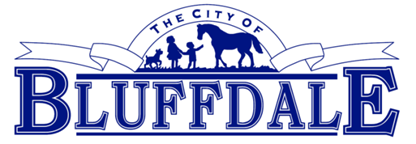 (801) 254-2200 TTY 7-1-1(801) 253-3270www.bluffdale.comNOTICE OF PUBLIC HEARINGYou are receiving this notice because you are the applicant or a property owner within 1,000 feet of the property or an affected entity.Notice is hereby given that a public hearing will be held before the Bluffdale City Planning Commission on Wednesday, April 1, 2015, and before the Bluffdale City Council on Wednesday, April 22, 2015 at the Bluffdale Fire Station, 14350 South 2200 West, Bluffdale, Utah, for the purpose of receiving public comment on the following application:Amend the Zoning Map from SG-1 Sand & Gravel to HC Heavy Commercial located at approximately 15200 South Pony Express Road, 4 Independence, LLC, Applicant.The hearing is scheduled in connection with a regularly scheduled meeting of the Bluffdale City Planning Commission and Bluffdale City Council, which will begin at 7:00 p.m., or as soon thereafter as possible. If you cannot attend, please feel free to provide comments in writing.   In compliance with the Americans with Disabilities Act, individuals needing assistance or other services for this meeting should contact Bluffdale City Hall at least 24 hours in advance of such meeting at (801) 254-2200.  TTY 7-1-1. For more information regarding this application you may contact Jennifer Robison, Associate Planner at (801) 858-0504 or jrobison@bluffdale.com.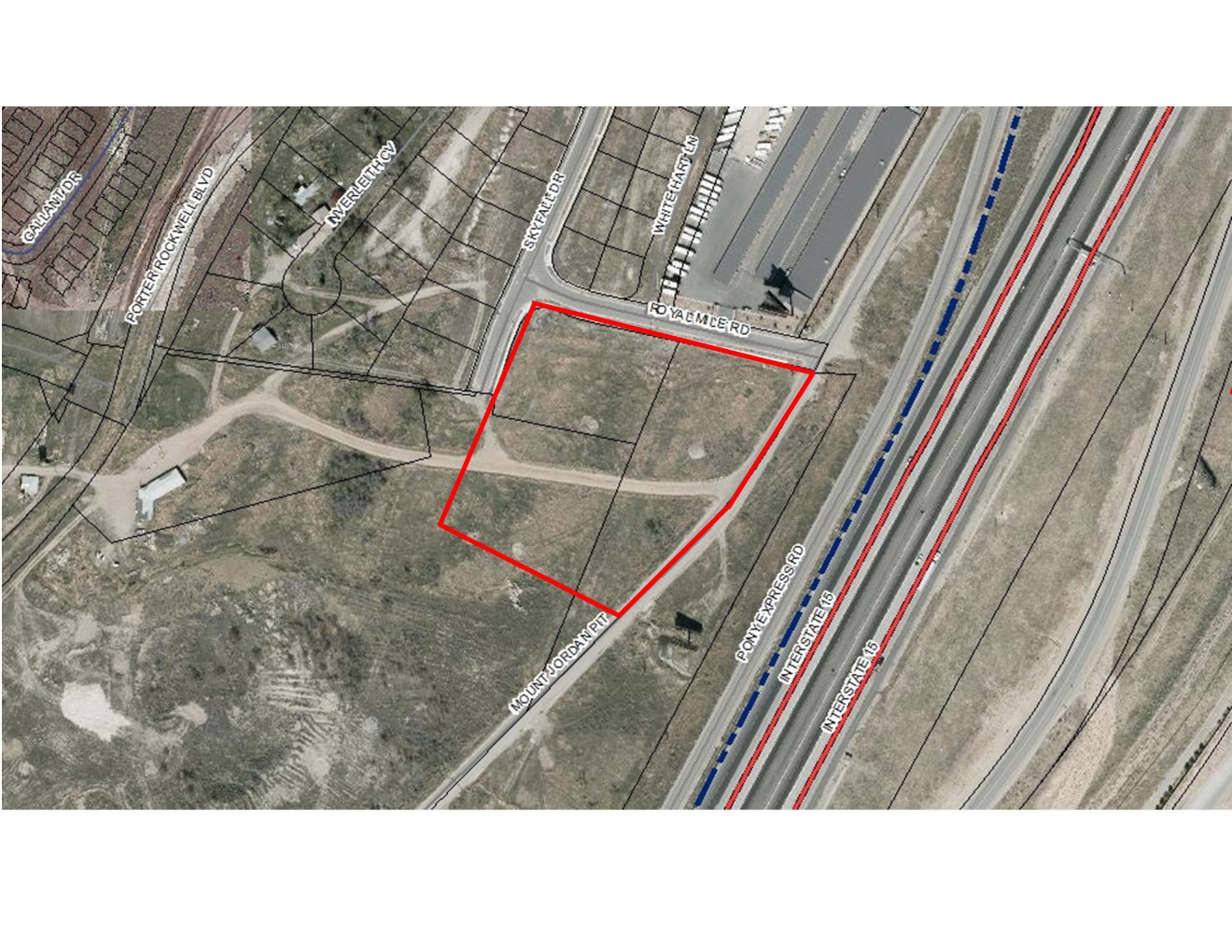 